SAN JOSE/EVERGREEN COMMUNITY COLLEGE DISTRICT MANAGER CONTRACT EXTENSION NOTIFICATION FORM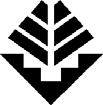 Employee Name:	Employee ID:	     Location:	           Extension: 	          Job Title:	                                                                            Department: 	Supervising Administrator:  			Multi-year contract rollover will be extended for the ______________ fiscal year. 	        	Multi-year contract rollover will NOT be extended for the ______________ fiscal year. 		Mid-year evaluation included.        Employee Signature	                     Date        Supervisor Administrator Signature	                     Date *This document must be submitted to Human Resources by January 15.